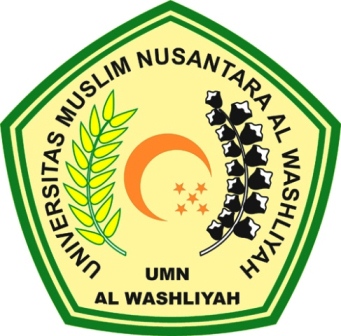 LEMBAR PERSETUJUAN SKRIPSI Nama		: ARIANSYAH SIREGARNPM			          	: 153114338Program Studi	          	: ManajemenFakultas			: EkonomiJenjang Pendidikan		: Strata Satu (S-1)Judul Skripsi			: Pengaruh Pengawasan Terhadap Kinerja                                     		Pegawai Di Rumah Sakit Umum Daerah Gunung 				Tua Kabupaten Padang Lawas UtaraTelah diperiksa dan disetujui oleh :Pembimbing I	Pembimbing IIDani Habra	Julianto HutasuhutDiuji pada tanggal    :Judisium	:Panitia Ujian                Ketua					         Sekretaris	          Hardi Mulyono				         Shita Tiara